GLASBENO- PEVSKE URICEZDRAVO DRAGE MOJE PEVKE IN PEVCI. NA ŽALOST SE ŠE TA TEDEN NE MOREMO VIDETI, DA BI SKUPAJ ZAPELI V ŽIVO KAKŠNO PESEM. UPAM, DA SE IMATE KLJUB TEMU LEPO IN DA STE ZDRAVI. SPODAJ SEM VAM PRIPRAVIL GLASBENE NALOGE IN UPAM, DA JIH BOSTE Z VESELJEM REŠILI. UŽIVAJTE.  NALOGA: NA SPODNJI POVEZAVI BOSTE NAŠLI POSNETEK TREH NAGAJIVIH PESMIC, KI SMO JIH ŽE PELI SKUPAJ V ŠOLI. ZAPOJMO SKUPAJ NA DALJAVO IN SE OB TEM ZABAVAJMO. »Če si srečen, primi kravo za roge.«https://www.youtube.com/watch?v=fV_LBFY7SOU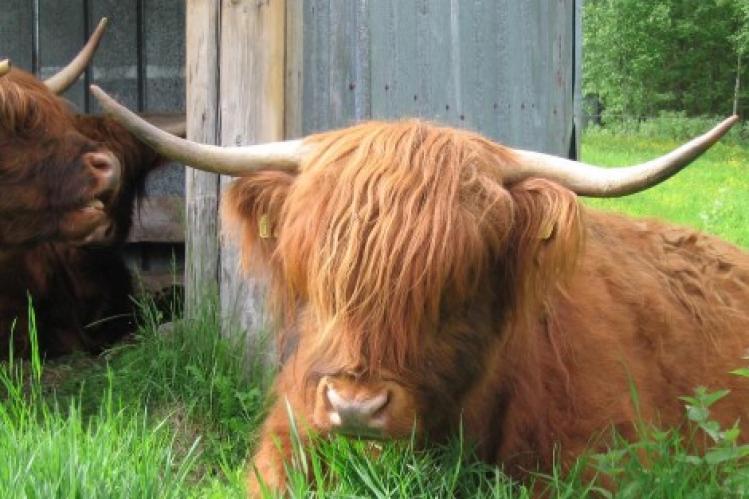 »En hud pesjan je živel.«https://www.youtube.com/watch?v=IE-AfXAym-k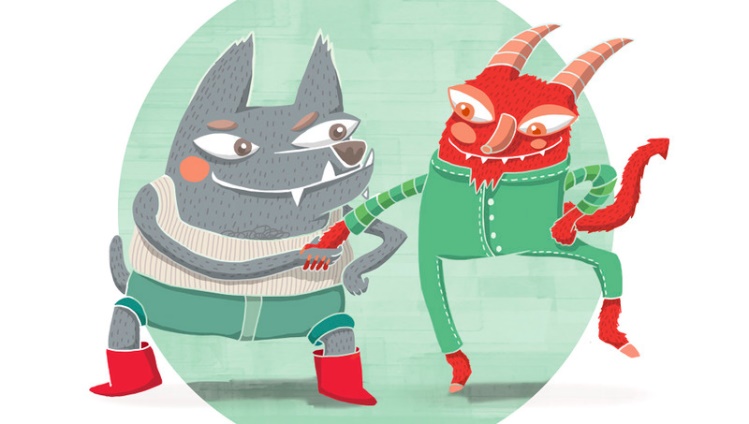 »Bila je huda mravljica.«https://www.youtube.com/watch?v=loDtTAz5DcU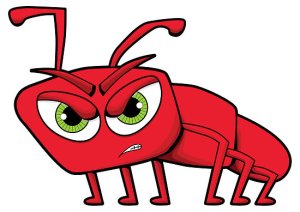 NALOGA: TUDI ŽIVALI RADE POSLUŠAJO GLASBO. POGLEJ SI NEKAJ ZABAVNIH POSNETKOV NA YOUTUBE IN SE NASMEJ. 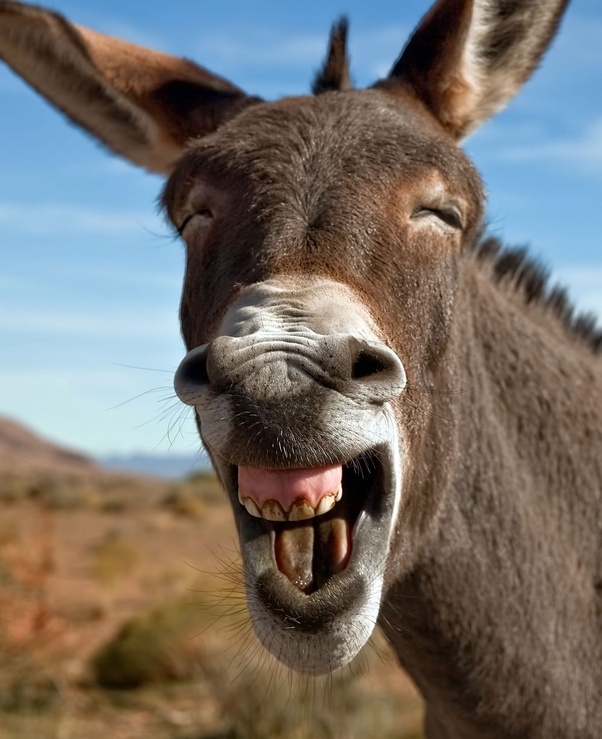 https://www.youtube.com/watch?v=-J2DXnqPwGohttps://www.youtube.com/watch?v=KFKTEaq-WA4https://www.youtube.com/watch?v=i1qQOGCyRbYhttps://www.youtube.com/watch?v=msSc7Mv0QHY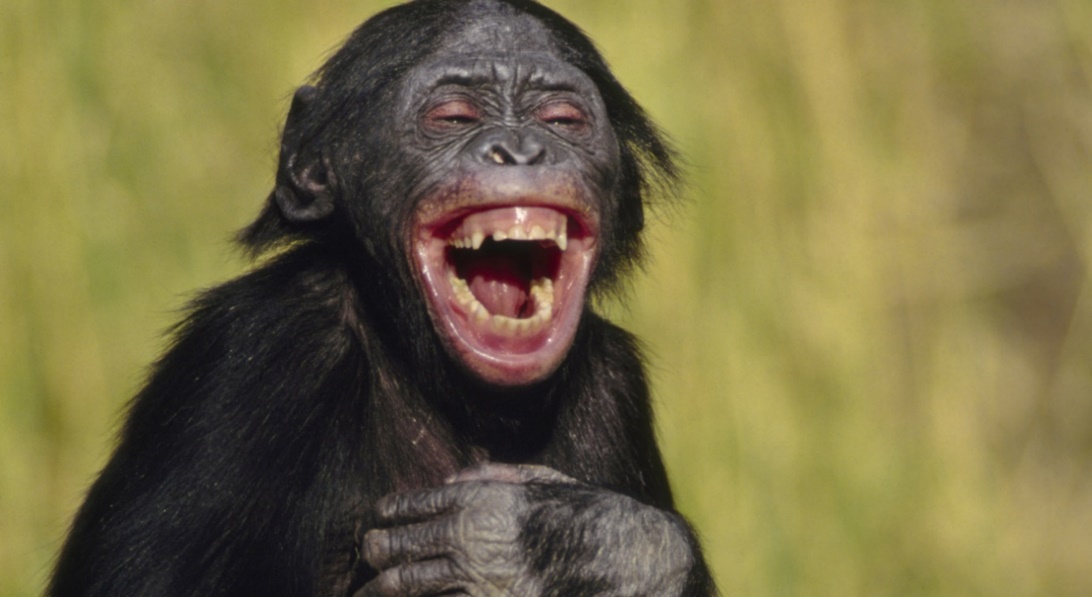 ŽELIM VAM LEP TEDEN. POJTE, PLEŠITE IN SE ZABAVAJTE OB GLASBI. UČITELJ DAVID